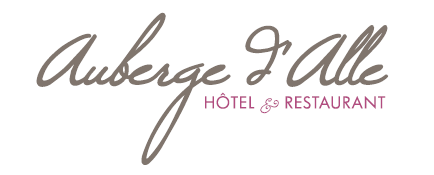 Le Chef, Alain Ducrot et son équipe vous proposent de découvrir leur carte,une cuisine traditionnelle et moderne, alliant saveurs et produits frais.Onze chef, Alain Ducrot en zijn team nodigen U uit om zijn kaart te ontdekken,een traditionele keuken in een modern jasje, met uitsluitend dagverse producten.2 plats/gangen: 31,50 euro3 plats/gangen: 38,50 euro4 plats/gangen: 45,00 euro5 plats/gangen: 55,00 euroEntrée/Voorgerecht 14.50 euroPlat Principale/Hoofdgerecht: 26,50 euroDesserts/Nagerecht: 11,00 euroHeeft u een voedsel allergie, laat U het ons gerust weten.Si vous avez une allergie alimentaire, veuillez-nous le dire.      Supplément / Supplement     *   €  2,50      supplément / Supplement    **   €  3,50 ~ Menu Chasseur ~   *Terrine de Gibier Ou Soupe de SaisonCivet de MarcassinOu FromageOmelette Norvégienne, Grand Marnier~ Wild Menu ~  *Terrine van WildOf  Soep van het SeizoenStoofpotje van EverzwijnOf KaasOmelet Norvégienne, Grand MarnierPrix du Menu :  39,50 € par Personne, supplément demi-pension € 3,50 par PersonneMenuprijs      :   39,50 € per Persoon, supplement half pension € 3,50 per Persoon~ Menu Pêcheur ~Saumon GravlaxOu Soupe du Jour                          Truite entière, Arc en Ciel du « Chabotais », Amande ou MeunièreOu FromageNougat Glacé~ Vis Menu ~Zalm GravlaxOf  Soep van de DagGebakken Forel, Arc en Ciel du « Chabotais »,  Amandelen of MeunièreOf KaasNougat GlacéPrix du Menu :  € 38,50 par PersonneMenuprijs      :  € 38,50 per Persoon~ Entrées ~Chaud froid de Foie Gras, Chutney de Poire*Coquilles Saint-Jacques, Risotto aux Champignons * Cuisses de Grenouilles, Beurre à l’Ail en Persillade *Carpaccio Holstein à l’Huile de NoixTartare de Thon et Saumon au WasabiSoupe de SaisonTerrine de GibierSaumon Gravlax Salade Périgourdine ; Lardons, Gésiers de Canard, Foie Gras, Échalotes~ Plats ~Tournedos de Bœuf, Frites fraiches **Sauce Béarnaise, Poivre ou ChampignonsCivet de MarcassinPavé de Biche, Sauce aux Groseilles **BBQ du Chasseur, Civet, Côtes de Marcassin, Pavé de Biche, Sauce grand Veneur **Grenadin de Veau aux Morilles **Brochette de Canard Au Miel, ThymTruite entière, « Arc-en-Ciel » du Chabotais, Amande ou MeunièreCabillaud à la sauce PavotTous nos plats principaux sont accompagnés de légumes frais et d'un féculent.Supplément / Supplement * € 2,50Supplément / Supplement **	€ 3,50~ Les Pauses ~ Lorraine ; Sorbet Orange, Triple Sec  €6Colonel ; Sorbet Citron, Vodka  € 6Maison; Glace Yaourt, Baileys  € 6~ Plateau de Fromages ~Fromages Locaux et Français, Fruits sec, Sirop de Liège *~ Desserts ~( tous les dessert sont faits maison )Sabayon, Café Ardennais, Glace au Caramel, Crumble *Omelette Norvégienne, Grand MarnierPoire Automnale, Glace Caramel, Sirop Caramel au Beurre saléMousse au Chocolat, Menthe PoivréeNougat Glacé, Croquant au ChocolatTartelette au Myrtilles*Les fameuses ProfiterolesCharlotte Marron et Poire  Coupe de Glace au choix ; Dame Blanche ou Brésilienne Supplément / Supplement *  € 2,50~Voorgerechten~
Duo van huisgemaakte Eendenlever, gebakken Eendenlever, Compote van Peren *Sint Jacobsschelpen, Risotto van Champignons *Kikkerbillen, Boter, Peterselie, Knoflook *Holstein Carpaccio, Noten Olie Tartaar van Tonijn en Zalm, Citroen, WasabiSoep van het SeizoenEen Terrine van WildZalm GravlaxSalade Perigordian;Spekjes, Eend, Eendenlever, Charlottes~Hoofdgerechten~
Tournedos, huisgemaakte Friet, **Béarnaise, Peper- of Champignons SausStoofpotje van EverzwijnTournedos van Hert, Saus van Kruisbessen **BBQ van diverse Wild, Wildsaus **Stoofpotje, Zwijnenkotelletjes, HertenbiefstukjeKalfsmedaillons, Saus van Morilles **Een Spies met Eend, Saus Honing en ThijmGebakken Forel, “Arc-en-Ciel” Visserij Chabotais, Amandelen of MeunièreKabeljauw, Saus van MaanzaadAl onze hoofgerechten worden vergezeld van verse groenten en een (aardappel) garnituur.Supplément / Supplement    *   € 2,50Supplément  / Supplement  **  €  3,50~ Een Onderbreking ~Colonel ; Sorbet Citroen, Wodka  €6Van ‘t Huis ; Yoghurt IJs, Baileys € 6Lorraine ; Sorbet van Sinaasappel, Triple Sec € 6~ Kaas ~ Kaas uit de Regio en Frankrijk, gedroogd Fruit, Luikse Siroop *~ Dessert ~(Al onze Desserts zijn huisgemaakt )Huisgemaakte Sabayon, Likeur Ardennees, Caramel-ijs, Crumble *Omelette Norvégienne, Grand MarnierHerfst Peer, Caramel IJs, Siroop van gezouten CaramelMousse van Chocolade, PepermuntNougat Glacé met een krokantje van Chocolade Taartje met BosbessenDe beroemde ProfiterolesCharlotte van Kastanje en PeerIJs naar keuze ; Dame Blanche of  BrésilienneSupplément / Supplement   * € 2,50 